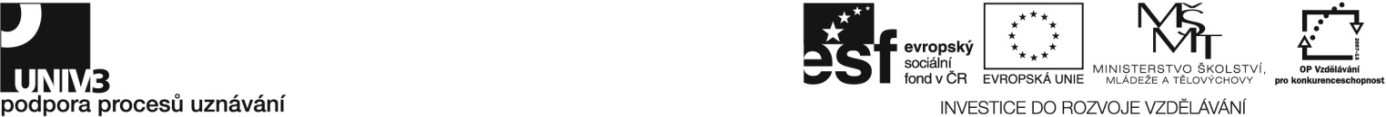 Konkrétní zadání41-006-H Školkař Zadání pro účastníky ověřování Ústní zkouška Popište základní sortiment podnoží pro jádroviny. Vysvětlete použití substrátů pro vřesovištní rostliny. Praktická zkouškaVyhnojte zadaným průmyslovým hnojivem ve správném množství pozemek o velikosti 10 m2. Vyhnojte pozemek o velikosti 10 m2 kompostem. Předveďte minimálně tři způsoby přímého vegetativního rozmnožování okrasných rostlin.Předveďte minimálně dva způsoby štěpování ovocných dřevin a další způsoby popište. Vysejte osivo zadané okrasné dřeviny a respektujte přitom jeho specifika.Proveďte stratifikaci osiva a vysvětlete význam této činnosti.Proveďte přesazení zadaného školkařského výpěstku a zdůvodněte péči o něj v závislosti na technologickém postupu.Přesaďte 10 zadaných dřevin pěstovaných v kontejnerech včetně přípravy rostlin a jejich ošetření po výsadbě.Obsluhujte při práci kontejnerovací stroj.Proveďte okopávku a odplevelení zadaných okrasných dřevin ve školce a zdůvodněte potřebu těchto pěstitelských opatření.Zvolte a proveďte řez zadaného školkařského materiálu dle stavu vegetačního období a zdůvodněte jeho potřebu. Přesaďte za pomoci přesazovacího stroje zadaný alejový strom, proveďte jeho řez a ošetření po výsadbě a provedené práce zdůvodněte.Předveďte dobývání u zadaných okrasných nebo ovocných výpěstků.Roztřiďte 50 kusů školkařských výpěstků podle zadaných kritérií. Připravte roztříděné školkařské výpěstky pro expedici, zvolte vhodný způsob označení druhu a balení včetně vyhotovení příslušných dokladů.Proveďte rytí a hrabání a zdůvodněte význam prováděné činnosti.Zapojte kultivační nářadí za traktor a proveďte kultivaci meziřádkového prostoru.Proveďte sekání trávníku pomocí vhodné mechanizace.Předveďte minimálně jeden způsob množení podnoží a další popište. Proveďte ošetření podnoží v závislosti na způsobu množení a stavu vegetace a technologický postup zdůvodněte.Předveďte sklizeň ovocných podnoží. Roztřiďte 50 kusů sklizených podnoží podle školkařských norem a vysvětlete zásady jejich třídění.Připravte podnože pro expedici a zvolte vhodný způsob balení včetně vyhotovení příslušných dokladů. Soupis materiálního a technického zabezpečení pro zajištění ověřování ovocná a okrasná školka výsadbový a rozpěstovaný okrasný a ovocný materiál, matečnice, podnože, vzrostlý strom, osivokultivační nářadí za traktor, mechanizace na sekání trávníkupřesazovací a kontejnerovací strojruční zahradnické nářadípevné průmyslové hnojivo, kompostdalší drobné zahradnické potřebyKontrola dodržení časového limituČinnost podle zadáníČasový limit (v min.)Hnojení v okrasné a ovocné školce70Generativní a vegetativní rozmnožování školkařského materiálu135Pěstování dřevin v kontejnerech75Ošetřování školkařského materiálu včetně řezů180Dobývání, třídění a expedice školkařských výpěstků110Ošetřování rostlin ručním nářadím20Řízení a obsluha traktorů a jiné mechanizace80Množení, ošetřování podnoží pro ovocné dřeviny60Sklizeň, třídění a expedice podnoží50Doba trvání zkoušky: časový limit podle standardu (10 – 14 hod.) 780